Схема расположения образуемого земельного участка общей площадью 2146 кв.м, расположенного по                                         пер. Байкальский, 7, г. Елизово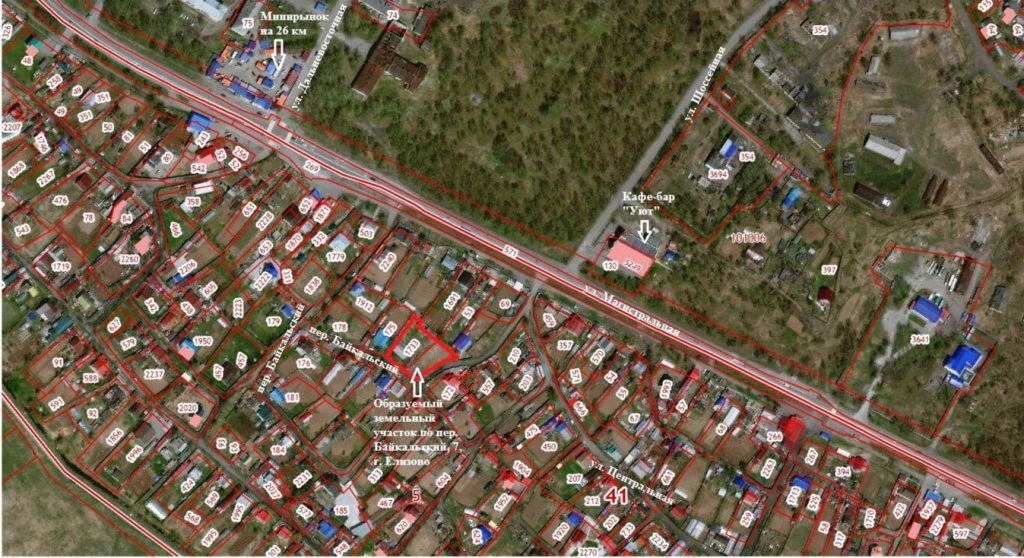 